2010年注册咨询工程师考试《项目决策分析与评价》真题一、单项选择题(共60题,每题1分.每题的备选项中,只有1个最符合题意)1.如某城市水环境综合治理工程的效益目标主要是使城市污水处理率从36%提高到70%,并使河道水体达到符合旅游景观水要求的地面水V类标准.这体现项目的(  ).A.宏观目标B.规模目标C.效益目标D.功能目标2.对于一些经不起失误的重大决策问题,尤其是对于缺乏经验的新问题,先采用(  )对少数典型单位或部分环节作试点,然后总结经验作为最后评定的依据,仍是一种可行的方法.A.试验法B.数学分析法C.经验判断法D.逐步淘汰法3.可行性研究报告是投资项目内在规律的要求,是项目建设程序的客观要求,它适用于(  ).A.所有投资项目B.企业投资项目C.政府核准项目D.私人投资项目4.如果项目决策分析与评价得出项目可行的结论,(  )在做出结论的同时可提出推荐项目的建议.A.项目经理B.投资人C.项目发起人D.注册咨询工程师5.(  )是项目决策分析与评价的基础,通过对项目的产出品、投入品或服务的市场容量、价格、竞争格局等进行的调查、分析、预测,为确定项目的目标市场、建设规模和产品方案提供依据.A.市场调查B.市场预测C.市场分析D.市场战略选择6.市场预测要解决的主要问题不包括(  ).A.投资项目的方向考试用书B.投资项目的产品方案C.投资项目的市场需求D.投资项目的生产规模7.等式Yi=a+bxi+ei中,ei为(  ).A.回归系数B.回归常数C.回归余项D.残差项8.(  )是指企业向市场提供与众不同的产品或服务,用以满足客户的不同需要,从而形成竞争优势的一种战略.A.重点集中化战略B.成本领先战略C.差别化战略D.成本优化战略9.影响消费行为的主要因素不包括(  ).A.企业形象B.消费者形象C.消费环境D.客观因素10.不属于项目选址应考虑的区域因素是(  ).A.环境因素B.劳动力因素C.政策因素D.自然因素11.搞好(  )的关键在于把握调查对象的代表性,它直接关系到调查效果.A.重点调查转自:考试网 - [Examw.Com]B.典型调查C.抽样调查D.市场普查12.由于各行业生产性质的不同,建筑系数和场地利用系数的大小必然有所差异,就一般工业项目而言,其建筑系数应(  ).A.I>30%B.t>40%C.≤40%D.≤30%13.(  )是安全发展的核心内容和基本任务.A.安全生产B.生产健康C.环境保护D.消防14.应充分利用国外相对丰富的资源条件是(  )开发利用的一般原则.A.能源资源B.土地资源C.水资源D.矿产资源15.对废物产生环节要强化污染预防和全过程控制,推进(  ).A.企业废物"零排放"B.企业废物"达标排放"C.企业废物"合理排放"D.企业废物"分类排放"16.《中华人民共和国节约能源法》是我国关于节约能源的基本大法.该法明确要求在基本建设、技术改造资金中(  ).A.安排节水资B.安排节电资金C.安排节省土地资金D.安排节能资金17.节约用水原则中的"三个相结合"原则表述不正确的是(  ).A.节水工作要实现工程措施与非工程措施相结合B.先进技术与落后技术相结合C.强制节水与效益引导相结合D.先进技术与常规技术相结合18.应当编制环境影响报告书的是(  ).A.可能造成轻度环境影响的B.可能造成一般程度环境影响的C.可能造成重大环境影响的D.对环境影响很小不需要进行环境影响评价的19.关于建设项目环境影响评价的分类管理,下列说法正确的是(  ).A.对环境影响大的建设项目从严把关管理B.对环境影响小的建设项目从严把关管理C.对环境影响大的建设项目适当简化评价内容和审批程序D.对环境影响小的建设项目适当简化把关管理程序20.环境保护措施及其技术、经济论证不包括(  ).A.环境措施技术经济可行性论证B.污染处理工艺达标可行性论证C.依托设施的可行性分析D.环境保护投资估算21.环境影响被筛选为三大类,其中正确的是(  ).A.一类是被剔除,然后再做评价分析的影响B.一类是不需要做任何定性说明的影响C.一类是那些需要并且能够量化和货币化的影响D.一类是被剔除,再做定性说明的影响22.在危险有害因素识别的分析基础上,根据评价的需要,将建设项目(  )A.分成若干个评价单元B.分成若干相对独立的部分C.分成两个评价单元D.分成两个相对独立的部分23.下列公式中,正确的是(  ).A.流动资金=现金+应收账款+存货+流动负债B.流动资金=现金+应收账款-存货+流动负债C.流动资金=现金+应收账款+存货-流动负债D.流动资金=现金+应收账款-存货-流动负债24.朗格系数法是以(  )为基础,乘以适当系数来估算项目投资的方法.A.建筑工程费B.安装费C.设备费D.建安费25.某地拟于2008年兴建一座工厂,年生产某种产品50万t.已知2005年在另一地区已建类似工厂,年生产同类产品30万t,投资5.43亿元.若综合调整系数为1.5,用单位生产能力估算法计算拟建项目的投资额应为(  )亿元.A.6.03B.9.05C.13.58D.18.1026.某项目总投资为1600万元,项目建设期为4年,每年投资400万元,建设期内年利率为10%,则建设期应付利息为(  )万元A.150B.349.22C.400D.384.2627.某项目,在建设期初的建筑安装工程费为1000万元,设备、工器具购置费为800万元,项目建设期为2年,每年投资额相等,建设期内年平均价格上涨率为5%,则该项目建设期的涨价预备费为(  )万元.A.50.00B.90.00C.137.25D.184.5028.融资方案研究是在已确定建设方案并完成投资估算的基础上,结合项目实施组织和建设速度计划,构造融资方案,进行(  )分析.A.融资结构、融资成本、融资渠道B.融资成本、融资风险、融资渠道C.融资结构、融资成本、融资风险D.融资结构、融资风险、融资渠道29.某公司发行总面额为800万元的债券,票面利率为12%,发行费用率为4%,发行价格为900万元,公司所得税税率为33%,则该债券的发行成本为(  ).A.12.50%B.11.11%C.8.38%D.7.44%30.外源融资,即吸收(  )的资金.A.融资主体外部B.融资客体外部C.融资主体内部D.融资客体内部31.项目融资风险分析中,贷款的利率不随市场利率变动,但如果未来市场利率下降,项目资金成本不能相应下降,则相对资金成本将变高,上述情况是采用(  )利率贷款.A.浮动B.固定C.市场D.票面32.对非国家投资项目而言,投资者在确定基准收益率时应以(  )为基础.A.资金限制和投资风险B.资金成本和通货膨胀C.资金成本和目标利润D.目标利润和投资风险33.固定资产的折旧方法可在(  )允许的范围内由企业自行确定.A.经济法B.金融法C.担保法D.税法34.作为净现值的辅助评价指标,净现值率是指(  )的比值.A.项目净现值与项目全部投资现值B.项目全部投资现值与项目全部投资额C.项目净收益与项目全部投资额D.项目净现值与项目全部投资额35.计算折旧,需要先计算固定资产(  ).A.现值B.原值C.磨损值D.产值36.某企业向银行借贷一笔资金,按月计息,月利率为1.2%,则年名义利率和年实际利率分别为(  ).A.13.53%和14.40%B.13.53%和15.39%C.14.40%和15.39%D.14.40%和15.62%37.在下列投资方案评价指标中,不考虑资金时间价值的指标是(  ).A.利息备付率和内部收益率B.资金利润率和净现值率C.利息备付率和借款偿还期D.净年值和内部收益率38.财务分析结果的准确性取决于(  )的可靠性.A.原始数据B.基础数据C.平均数据D.已有数据39.为了正确评价项目的获利能力,必须遵循项目的(  )计算口径的一致性原则.A.直接费用与问接效益B.间接费用与直接效益C.间接费用与问接效益D.直接费用与直接效益40.预测价格应是在(  )基年价格基础上测算,一般选择评价当年为基年.A.选定的B.以前的C.平均的D.最低的41.财务生存能力分析是通过编制财务计划现金流量表,结合(  ),考察项目资金平衡和余缺等财务状况,判断其财务可持续性.A.承担风险能力分析B.偿债能力分析C.盈利能力分析D.企业生存能力分析42.设固定资产原值为10000万元,综合折旧年限为5年.净残值率为5%,那么5年的折旧费总额是(  )万元.A.633.66B.633.55  外语学习网C.633.65D.633.5643.通常因运营期前期的还本付息负担(  ),故应特别注重运营期前期的财务生存能力分析.A.较轻B.较重C.正常D.较多44.增值税的征收实行(  ),在销售产品和提供劳务时,单独开具增值税发票.A.政税分离B.多退少补C.价税分离D.延期罚款45.(  )的理论基础是新古典经济学有关资源优化配置的理论.A.经济分析B.市场分析C.哲学分析D.古典经济学分析46.项目在国民经济评价中,直接出口产品的影子价格计算公式为(  ).A.到岸价×影子汇率-贸易费用-国内运杂费B.离岸价×影子汇率-贸易费用-国内运杂费+出口关税C.到岸价×影子汇率-贸易费用-国内运杂费-出口关税D.离岸价×影子汇率-贸易费用-国内运杂费47.影响土地影子价格的关键因素是(  ).A.土地的土质B.土地地块的地理位置C.土地成本D.土地临时用地48.影子汇率换算系数是影子汇率与国家外汇牌价的比值,由国家统一测定和发布.目前我国的影子汇率换算系数值为(  ).A.1B.1.05C.1.08D.1.1549.费用效果分析遵循(  )原则,通过对各种方案的费用和效果进行比较,选择最好或较好的方案.A.有无对比B.多方案选比C.备选方案选比D.多方案可比50.项目对城市化及空间布局的影响属于经济影响中的项目对(  )的影响.A.经济发展B.产业布局C.财政收支平衡D.外汇收支51.在对项目的产出与其影响后果进行客观分析的基础上,对其影响后果进行预测分析的评价法是(  ).A.客观评价法B.主观评价法C.总量评价法D.定量评价法52.下列关于增加值表达式表述正确的是(  ).A.增加值=项目范围内部分劳动者报酬+固定资产折旧+营业盈余B.增加值=固定资产折旧+生产税净额+营业盈余C.增加值=项目范围内全部劳动者报酬+生产税净额+营业盈余D.增加值=项目范围内全部劳动者报酬+固定资产折旧+生产税净额+营业盈余53.投资项目(  )的应用是基于贯彻和落实科学发展的需要.A.环境评价B.社会评价C.财务评价D.国民经济评价54.主要分析预测项目能否为当地的社会环境、人文条件所接纳,以及当地政府、居民支持项目存在与发展的程度,考察项目与当地社会环境的相互适应关系的是(  ).A.社会风险分析B.互适性分析C.社会影响分析D.社会评价55.社会评价中,调查与收集社会信息必须遵循一定的基本程序,一般都要经历确定调查对象、调查方法设计、调查实施和(  )等阶段.A.提出调查结果B.编制调查报告C.进行调查评价D.分析总结56.主要采用文字描述为主的形式,详细说明相关的情况、性质、程度、优劣,并以作出判断或得出结论的社会评价方法是(  ).A.定量分析B.定性分析C.社会风险分析D.互适性分析57.对某项目进行单因素敏感性分析.当单位产品价格为1500元时,内部收益率为23%;当单位产品价格为1080元时,内部收益率为18%;当单位产品价格为950元时,内部收益率为10%,则单位产品价格变化的临界点为(  )元.A.1500B.1080C.950D.70059.投资项目风险评估的一般做法是先(  ),然后根据需要和可能,选择适宜的方法对单个风险因素或项目整体风险和程度进行估计.A.对风险程度进行等级划分B.确定风险估计方法C.对风险因素进行识别D.对风险的发生提出防范措施60.在投资项目决策分析与评价过程中通过信息反馈彻底改变原方案的做法属风险对策中(  )的方式.A.风险回避B.风险转移C.风险控制D.风险自担二、多项选择题(共35题,每题2分.每题的备选项中,有2个或2个以上符合题意,至少有1个错项.错选,本题不得分;少选,所选的每个选项得0.5分)61.原材料和燃料供应比选主要是比较(  ).A.采购的可靠性、稳定性、安全性B.价格的经济性C.经过比选,提出方案D.满足生产要求的类别、质量E.材料的品种分析62.由于项目有关方面,包括项目发起人、(  )对项目有不同要求,也肩负不同责任,所提建议应有针对性,特别是针对各级政府和项目发起人.A.投资人B.咨询工程师C.债权人D.审批人E.项目工程师63.市场普查是对市场进行(  )的调查,以获取全面、完整、系统的市场信息.A.个别的B.系统的C.逐一的D.普遍的E.全面的64.适用存在关联数据预测的常用预测方法有(  ).A.回归分析B.弹性系数法C.趋势外推法D.特尔菲法E.消费系数法65.基本竞争战略包括(  ).A.稳定战略B.发展战略C.成本领先战略D.差别化战略E.重点集中化战略66.生产工艺技术选择的原则包括(  ).A.先进性B.适用性C.安全性D.可靠性E.收益合理性67.总图运输方案的比选包括(  ).A.技术指标比选B.功能比选C.拆迁方案比选D.运输方案比选E.土建工程方案比选68.矿产品的种类分为(  ).A.金属矿产品B.能源矿产品C.化学矿和非金属矿产品D.建筑材料产品E.可再生矿产品69.矿产资源开发的合理性分析,从资源利用的(  )等方面进行分析论证.A.科学性B.经济发展成本C.环境成本D.经济性E.经济发展快慢70.根据2004年国家发展改革委员会发布的《节能中长期专项规划》要求的主要耗能设备能效指标要在2010年主要耗能设备能源效率达到国际领先水平的有(  ).A.部分汽车B.部分电动机C.部分汽油燃烧机D.部分家用电器E.部分家用燃气灶71.建设项目环境影响评价的环境影响预测包括(  ).A.预测环境影响的时段B.预测范围C.预测内容及预测方法D.预测结果及其分析说明E.预测建设项目环境影响的程度和性质72.下列属于建设项目环境影响评价工作程序中第三阶段的有(  ).A.规划方案分析B.进行环境影响预测和评价C.分析上阶段工作所得到的各种资料、数据,得出结论D.完成环境影响报告书的编制E.编制评价工作大纲73.安全预评价程序包括(  ).A.准备阶段B.确定安全预评价单元C.定性、定量评价D.安全对策措施及建议E.编写安全预评价的内容74.利用扩大指标法估算流动资金时,可以(  )为基数进行估算.A.建设投资B.经营成本C.营业收入D.单位产量E.销售税金75.在比例估算法中的系数估算法包括(  ).A.朗格系数法B.设备厂房系数法C.指标估算法D.以拟建项目的工艺设备投资为基数进行估算E.以拟建项目的设备购置费为基数进行估算77.资金供应风险有(  ).A.已承诺出资的投资者中途变故,不能兑现承诺B.原定发行股票、债券计划不能落实C.既有法人融资项目由于企业经营状况恶化,无力按原定计划出资D.其他资金不能按建设进度足额及时到位E.经济因素的不稳定使资金流向改变78.普通股资金成本可采用(  )等方法进行估算.A.股金成本法B.资本资产定价模型法C.税前债务成本加风险溢价法D.股利增长模型法E.股资溢价法79.涉及项目融资的基本法律法规包括(  ).A.公司法、银行法、证券法B.税法、合同法、担保法C.投资管理法、外汇和资本市场管理法D.民法、经济法、商法E.环境法、融资法、交通法80.在下列投资方案经济效果评价方法中,属于动态评价方法的有(  ).A.增量投资收益率法B.增量内部收益率法C.最小公倍数法D.增量投资回收期法E.综合总费用法81.影响资金等值的因素有(  ).A.利息B.利率或折现率C.资金发生的时点D.资金量的大小E.资金等值换算方法82.下列指标中,考虑了资金时间价值的指标有(  ).A.资金筹集率B.投资收益率C.净现值率D.内部收益率E.投资利润率83.财务分析的作用包括(  ).A.项目决策分析与评价的重要组成部分B.社会公众的消费倾向与水平C.重要的决策依据D.项目或方案比选中起着重要作用E.财务分析中的财务生存能力分析对项目,特别是对非经营性项目的财务可持续性的考察起着重要作用84.财务分析应遵循的基本原则有(  ).A.费用与效益计算口径的一致性原则B.费用效益识别的有无对比原则C.动态分析与静态分析相结合,以动态分析为主原则D.基础数据确定的稳妥原则E.对以后决策有指导性原则85.下列选项中,(  )是财务分析的取价原则.A.财务分析应采取预测价格B.现金流量分析原则上应采取时价体系C.偿债能力分析原则上应采用实价体系D.对财务分析采用价格体系简化E.财务分析应采取实际价格86.市场配置资源失灵的项目主要有(  ).A.具有自然垄断特征的项目B.产出无公共产品特征的项目C.外部效果显着的项目D.受过行政干预的项目E.涉及国家控制的战略性资源开发和关系国家经济安全的项目87.费用效果分析的基本程序有(  ).A.确立项目目标,并将其转化为可量化的效果指标B.拟定各种可以完成任务的方案C.识别和计算各方案的费用与效果D.计算指标,综合比较,分析各方案的优缺点E.推荐最佳方案或提出最坏采用的次序88.下列关于社会折现率的表述正确的有(  ).A.社会折现率是国民经济评价中的专用参数B.我国目前的社会折现率取值为8%C.国家需要扩大投资规模时,可降低社会折现率D.社会折现率较低,不利于初始投资大而后期费用节省的方案E.社会折现率的测定应综合分析国民经济运行过程中的各类因素89.项目产生的就业机会,包括(  ).A.直接就业机会B.间接就业机会C.项目建设期就业机会D.运营期的就业机会E.居民就业机会90.收入分配效果指标是指项目在生产经营过程中所产生的净产值在(  )等不同方面的分配比例情况.A.个人B.职工C.企业D.地方E.国家91.利益相关者分析一般按照(  )步骤进行.A.分析利益相关者的利益构成B.识别利益相关者中华考试网(www.Examw.com)C.社会基层参与评价的活动D.分析利益相关者的影响力E.制定参与方案92.在参与过程中,利益相关者共同设定目标、(  )等.A.寻找并商讨问题解决方案B.对规划方案提出优化建议C.共同进行评价D.共同做出决策E.找出问题93.敏感度系数计算公式E=△A/△F,其有关E的叙述正确的有(  ).A.E>0,表示评价指标与不确定因素反方向变化B.E>0,表示评价指标与不确定因素同方向变化C.E<0,表示评价指标与不确定因素反方向变化D.E<0,表示评价指标与不确定因素同方向变化E.IE1较大者敏感度系数高94.按照风险因素发生的可能性,可以将风险划分为五个档次,其中有关中等风险概率叙述正确的有(  ).A.81%～100%,意味可能在项目中预期发生B.41%～60%,用M表示C.41%～60%,意味发生的可能性较大D.41%～60%,用1表示E.41%～60%,意味可能在项目中预期发生95.可行性研究阶段的风险对策研究是整个项目风险管理的重要组成部分,对策研究的基本要求包括(  ).A.风险对策研究贯穿于可行性研究的全过程B.风险对策应具多样性C.风险对策应有可行性D.风险对策必具经济性E.风险对策研究是项目有关各方的共同任务答案：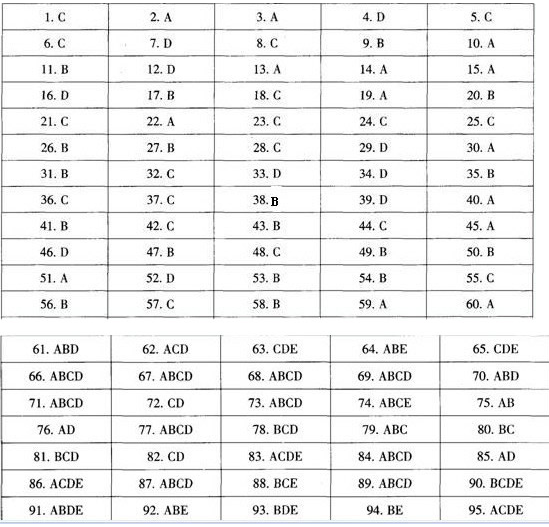 